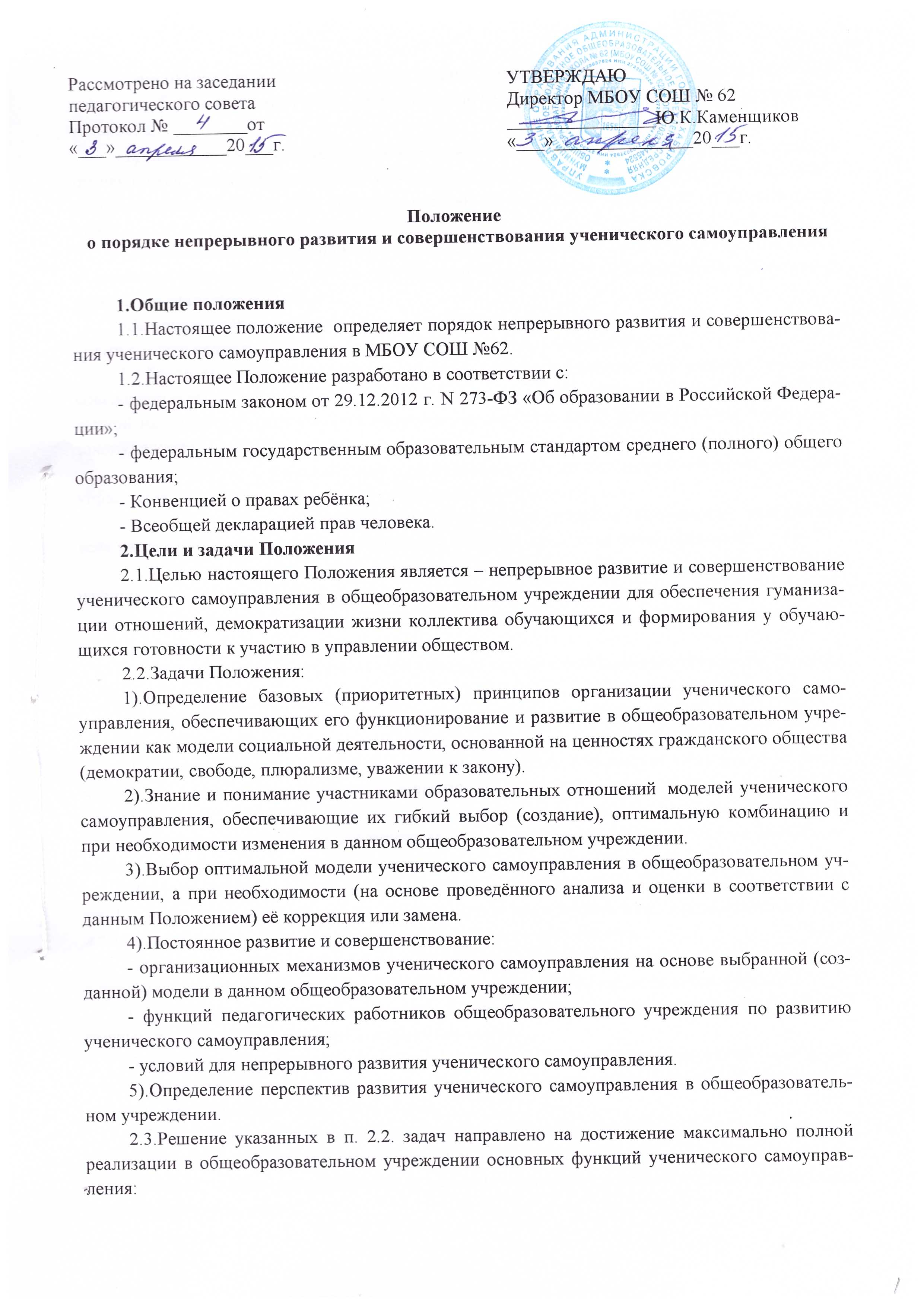 - самоактивизации – вовлечения как можно большего обучающихся в решение управленческих проблем и систематическая работа по включению их в управление новыми сферами деятельности;- организационного саморегулирования – гибкости в реализации организаторских функций обучающихся, устойчивого влияния актива на коллектив и при этом способности последнего самостоятельно изменять свою структуру с целью более успешного решения организационных задач;- коллективного самоконтроля – постоянного самоанализа органами самоуправления и отдельными организаторами своей деятельности и на этой основе поиск более эффективных решений поставленных задач.3.Базовые (приоритетные) принципы непрерывного развития и совершенствования ученического самоуправления в общеобразовательном учреждении3.1.Базовыми (приоритетными) принципами, обеспечивающими непрерывное развитие и совершенствование ученического самоуправления как модели социальной деятельности, основанной на ценностях гражданского общества (демократии, свободе, плюрализме, уважении к закону) являются следующие:·         Свободный выбор общеобразовательным учреждением модели ученического самоуправления, исходя из своей специфики и имеющихся традиций.·         Ориентация на личностные и коллективные интересы, потребности, способности всех участников образовательных  отношений (обучающихся, педагогов, родителей).·         Деятельностная основа ученического самоуправления, позволяющая вовлекать обучающихся в социально полезные дела.·         Тесное взаимодействие общеобразовательного учреждения с органами местного самоуправления.4.Основные модели ученического самоуправления в общеобразовательном учреждении4.1.В общеобразовательном учреждении могут быть реализованы следующие модели ученического самоуправления:Административная модель – формально-правовое самоуправление, основанное на требованиях законодательных и локальных нормативных актов. С помощью этой модели участники образовательного процесса, в. т. ч. обучающиеся (через соответствующую секцию совета общеобразовательного учреждения), реализуют свои гражданские права на участие в управлении делами общеобразовательного учреждения.Игровая модель – самоуправление, основанное на соблюдении нормативно-правовых актов РФ, встроенных в правила игры, моделирующих деятельность общеобразовательного учреждения, органов местного самоуправления, государственных органов.Раздельная административно-игровая модель – сочетание представленных выше моделей с преимущественным использованием инструментов формально-правого самоуправления.Совмещённая административно-игровая модель – сочетание двух первых моделей с преимущественным использованием игровых технологий.4.2. Общеобразовательное учреждение самостоятельно решает, какая модель или её модификация в наибольшей степени является оптимальной и наиболее соответствующей задачам развития общеобразовательного учреждения.4.3. Вопрос об эффективности реализуемой в общеобразовательном учреждении модели ученического самоуправления может быть инициирован любым участником образовательного процесса перед лицом, ответственным за развитие ученического  самоуправления в общеобразовательном учреждении.4.4. Решение о смене или корректировке модели ученического самоуправления принимается участниками образовательных отношений в установленном в общеобразовательном учреждении порядке.5.Организационные механизмы ученического самоуправления5.1. Развитие и совершенствование организационных механизмов ученического самоуправления предполагает следующие мероприятия:- чёткую формулировку целей и задач ученического самоуправления в общеобразовательном учреждении и при необходимости их оперативное дополнение и коррекцию;- выделение уровней субъектов самоуправления (индивидуальный уровень, класс, коллектив обучающихся общеобразовательного учреждения и т.д.) и обеспечение взаимодействия между ними;- выполнение установленных настоящим Положением функций педагогических работников общеобразовательного учреждения по развитию и совершенствованию ученического самоуправления;- создание условий по развитию и совершенствованию ученического самоуправления в общеобразовательном учреждении;- постоянный анализ системы ролей в ученическом самоуправлении, которые может принять на себя обучающийся, и её оперативное дополнение и (или) коррекция;- формирование и поддержание в актуальном состоянии перечня нормативных актов, определяющих полномочия органа самоуправления, его компетентность и ответственность;- постоянную оценку эффективности выбранной модели ученического самоуправления и при необходимости её оперативная коррекция.5.2.Оценка эффективности выбранной (созданной) модели ученического самоуправления включает анализ следующих показателей, которые позволяют судить о степени достижения поставленной цели в процессе функционирования модели ученического самоуправления в общеобразовательном учреждении:- накопление обучающимися социального опыта;- соответствие внутренним потребностям участников образовательных отношений;- взаимодействие с внешними процессами;- характер изменений отношения к данной модели со стороны участников образовательных отношений.6.Распределение функций и ответственности между педагогическими работниками общеобразовательного учреждения по развитию и совершенствованию ученического самоуправления6.1. В работе по развитию и совершенствованию ученического самоуправления принимает участие весь педагогический коллектив общеобразовательного учреждения.6.2.Руководство общеобразовательного учреждения обеспечивает чёткое распределение функций и ответственности между педагогическими работниками общеобразовательного учреждения, а также координацию их деятельности, по развитию и совершенствованию ученического самоуправления.6.3. Руководитель общеобразовательного учреждения:- обеспечивает разработку стратегии воспитательного процесса, включая ученическое самоуправление;- регулирует создание необходимой нормативной базы в общеобразовательном учреждении;- отвечает за материально-техническое обеспечение деятельности ученического самоуправления.6.4.Заместитель  руководителя по воспитательной работе:- назначается приказом руководителя общеобразовательного учреждения ответственным лицом за работу по организации деятельности и обеспечению развития ученического самоуправления;- формирует программу (план, концепцию) развития ученического самоуправления (включая создание необходимых условий) и представляет её на рассмотрение коллегиальному органу управления общеобразовательного учреждения;- обеспечивает подготовку и координацию деятельности педагогических работников общеобразовательного учреждения в работе развитию и совершенствованию ученического самоуправления;- организует проведение анализа и оценки эффективности реализуемой в общеобразовательном учреждении модели ученического самоуправления и при необходимости рассмотрение вопросов, связанных с её заменой или коррекцией;- взаимодействует с классными руководителями по выбору оптимальной формы самоуправления в каждом классе, соответствующей модели общеобразовательного учреждения;- организует методическое обеспечение и обучение актива обучающихся по вопросам организации деятельности ученического самоуправления;- консультирование членов органов ученического самоуправления по вопросам, касающимся ученического самоуправления;- выполняет иные функции, связанные с обеспечением развития и совершенствования ученического самоуправления.6.5.  Классный руководитель:- изучает интересы обучающихся;- определяет путь индивидуальной поддержки обучающегося;- знает и способен преодолеть проблемы, возникающие в классе;- взаимодействует с другими участниками образовательных отношений по вопросам развития и совершенствования ученического самоуправления;- обеспечивает развитие и совершенствование ученического самоуправления в классе.6.6. Педагог-психолог: - содействует в выявлении лидерских, организаторских способностей обучающихся;- консультирует классных руководителей, педагогических работников, руководство общеобразовательного учреждения по вопросам, возникающим при организации и в процессе деятельности ученического самоуправления;- организует постоянно действующую систему психологической поддержки активистов ученического самоуправления.6.7.Учитель-предметник:- участвует (оказывая необходимое содействие и поддержку) в подготовке и проведении мероприятий силами актива обучающихся;- консультирует обучающихся по профилю своего предмета при подготовке и проведении мероприятий силами актива обучающихся;- взаимодействует со всеми участниками образовательных отношений  по вопросам  развития и совершенствования ученического самоуправления.7. Условия развития и совершенствования ученического самоуправления7.1.Эффективность развития и совершенствования ученического самоуправления зависит от наличия в общеобразовательном учреждении ряда необходимых условий:- организационных;- кадровых;- программно-методических;- социально-психологических.7.2. Организационные условия включают:- обеспечение функционирования ученического самоуправления на всех уровнях (индивидуальный, первичный коллектив, коллективы общеобразовательного учреждения и органы управления общеобразовательного учреждения);- организация использования СМИ общеобразовательного учреждения (стенгазеты, радио и т.д.), возможностей сети Интернет, современных информационных технологий;- создание и развитие блока (системы) локальных нормативных актов по вопросам ученического самоуправления.7.3. Кадровые условия включают обеспечение возможности профессионального роста педагогических работников в сфере самоуправления (проведение семинаров, курсов, педагогических дискуссий, участие педагогов в профессиональных конкурсах и т.д.).7.4.Программно-методические условия включают разработку в общеобразовательном учреждении программно-методических документов (или соответствующих разделов в действующие документы) по вопросам развития и совершенствования ученического самоуправления.7.5. Социально-психологические условия включают:- проведение руководством общеобразовательного учреждения систематической разъяснительной работы среди тех педагогических работников, кто выражает сомнение в развитии ученического самоуправления или его отдельных направлений;- активную поддержку и поощрение тех педагогических работников, обучающихся, родителей, которые активно участвует в любых формах работы по организации, поддержке, развитию и совершенствованию ученического самоуправления.8. Ответственность за выполнение настоящего Положения8.1.Ответственным лицом за организацию работы по выполнению настоящего Положения является ЗД ВР 8.2.Члены педагогического коллектива общеобразовательного учреждения несут ответственность за выполнение настоящего Положения в пределах своей компетенции в соответствии с законодательством Российской Федерации. 